PALACEAnnounce Oct/Nov UK & EU Headline Tour
Including Biggest Ever London Show @ Eventim Apollo - Sat, Nov 30th

Pre-Sale – Wed, February 28th @ 10.00amGeneral On Sale - Fri, March 1st @ 10.00amTickets HERE

Deeply Personal New Album Ultrasound - Out April 5thFirst Single ‘Bleach’
Photo Credit: Keerthana Kunnath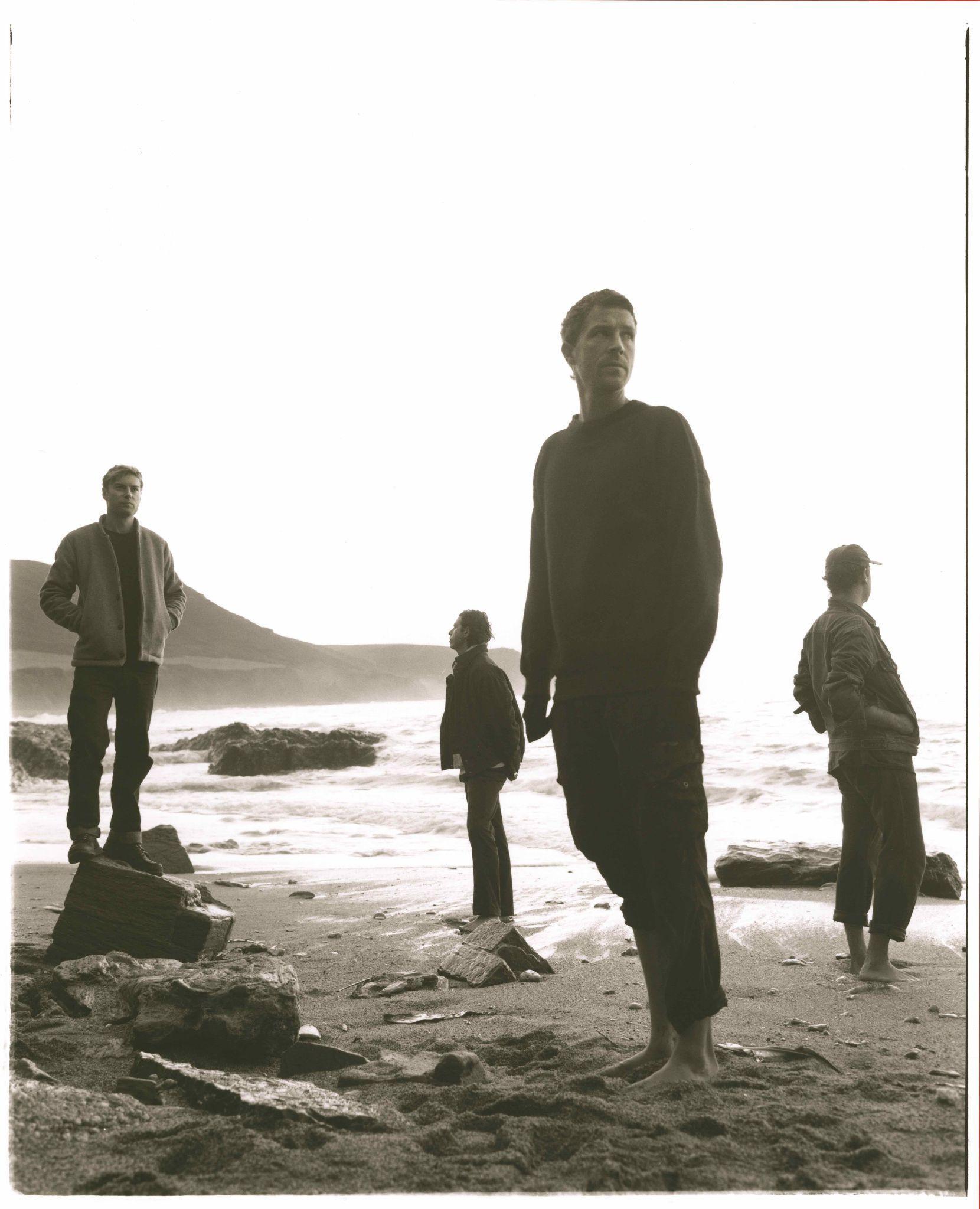 Off the back of a simply extraordinary, intimate performance at London’s EartH last week which saw the band play their entire forthcoming new album in full, Palace today announce a full Oct/Nov UK & European tour. The UK run will include their biggest ever headline show, at London’s Eventim Apollo. Pre-Sale & General Sale tickets will be available HERE.The band recently returned with the announcement of their brand new, deeply personal, fourth studio album, Ultrasound - out April 5th, 2024. Its first offering is the stunning ‘Bleach’ - listen HERE.

NOVEMBER UK DATESThu 21st		GLASGOW, SWG3 GalvanizersFri 22nd		LEEDS, Project HouseSat 23rd		MANCHESTER, Albert HallWed 27th		BRISTOL, O2 AcademyFri 29th		BIRMINGHAM, Birmingham Town HallSat 30th		LONDON, Eventim Apollo

The new record’s production sees the band reunited with Adam Jaffrey, 8 years after working together on their debut album, So Long Forever, and arrives off the back of ‘Part I - When Everything Was Lost’ and ‘Part II - Nightmares & Ice Cream’, the band’s 2023 companion EPs.
While writing the first batch of songs for the album, frontman Leo Wyndham’s partner suffered a late miscarriage. Ultrasound naturally became an open diary of a year-long struggle from devastation to deliverance. “It was incredibly hard to comprehend what had happened, how to deal with it and how to move forward,” Leo says. “The album is the journey of that experience - starting with a loss, then a period of processing, and then finally acceptance, release and growth. And being in awe of women within that. Their dignity, strength and courage in how they can deal with these things that feel beyond a man.”Leo, guitarist Rupert Turner and drummer Matt Hodges began playing together in 2012 after fate had brought them all separately to London. The childhood friends released their acclaimed debut EP Lost In The Night in 2014, followed by the Chase The Light EP the year after. With three albums under their belt, So Long Forever, Life After and 2022’s Shoals, the band have acquired a mass of adoring fans across the world.

Palace gear up for one of the biggest years of their careers.

OCT/NOV EU & UK DATESOctoberTue 29th		PARIS, FR, AlhambraWed 30th		BRUSSELS, BE, Ancienne BelgiqueThu 31st		UTRECHT, NL, TivoliVredenburgNovemberFri 1st			COLOGNE, DE, Live Music HallSun 3rd		HAMBURG, DE, DocksMon 4th		COPENHAGEN, DK, DR Studie 2Tue 5th		BERLIN, DE, Astra Kulturhaus
Wed 6th		WARSAW, PL, NieboFri 8th			VIENNA, AT, FluccSat 9th		PRAGUE, CZ, MeetFactorySun 10th		MUNICH, DE, Backstage WerkMon 11th 		LAUSANNE, CH, Les DocksThu 21st		GLASGOW, SWG3 GalvanizersFri 22nd		LEEDS, Project HouseSat 23rd		MANCHESTER, Albert HallWed 27th		BRISTOL, O2 AcademyFri 29th		BIRMINGHAM, Birmingham Town HallSat 30th		LONDON, Eventim ApolloInstagram | Facebook | Twitter | Website | YouTubeFor more on info contact warren@chuffmedia.com